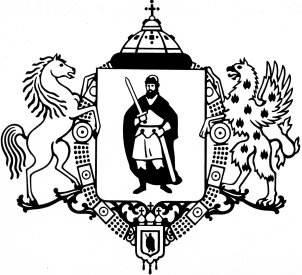 ПОСТАНОВЛЕНИЕО внесении изменений в административный регламент предоставления муниципальной услуги «Подтверждение права на льготный проезд в автомобильном                 и наземном электрическом транспорте общего пользования города Рязани отдельным категориям граждан», утвержденный постановлением администрации города Рязани                  от 15.06.2023 № 8113В целях приведения правовых актов администрации города Рязани в соответствие                 с действующим законодательством, руководствуясь статьями 39, 41 Устава муниципального образования - городской округ город Рязань, администрация города Рязани   п о с т а н о в л я е т:1. Внести в административный регламент предоставления муниципальной услуги «Подтверждение права на льготный проезд в автомобильном и наземном электрическом транспорте общего пользования города Рязани отдельным категориям граждан», утвержденный постановлением администрации города Рязани от 15.06.2023 № 8113               «Об утверждении административного регламента предоставления муниципальной услуги «Подтверждение права на льготный проезд в автомобильном и наземном электрическом транспорте общего пользования города Рязани отдельным категориям граждан»                         (в редакции постановлений администрации города Рязани от 17.08.2023 № 11101,                   от 08.11.2023 № 14211), изменения согласно приложению к настоящему постановлению.2. Управлению экономического развития администрации города Рязани                    (М.А. Степанов) обеспечить размещение настоящего постановления на Едином портале государственных и муниципальных услуг (функций) www.gosuslugi.ru.3. Настоящее постановление вступает в силу со дня его официального опубликования.4.   Управлению     информационной     политики     и     социальных   коммуникаций   аппарата    администрации    города  Рязани   (Т.В. Жалыбина)    опубликовать    настоящее     постановление     в    газете     «Рязанские    ведомости»        и  на официальном сайте администрации города Рязани в сети Интернет www.admrzn.ru.5. Контроль за исполнением настоящего постановления возложить на заместителя главы администрации Л.А. Крохалеву.ПРИЛОЖЕНИЕк постановлению администрации города Рязани от______________2024 г. № ________1. Дополнить подпункт 4 пункта 1.2 административного регламента предоставления муниципальной услуги «Подтверждение права на льготный проезд в автомобильном                       и наземном электрическом транспорте общего пользования города Рязани отдельным категориям граждан», утвержденного постановлением администрации города Рязани                       от 15.06.2023 № 8113 (далее - Административный регламент), после слов «статьей 32» словами «(за исключением части 21)».2. В пункте 2.4.2:2.1. Второй абзац изложить в следующей редакции:«1). При приеме заявления и документов уполномоченной организацией:»;2.2. Дополнить  пнкт 2.4.2 подпунктом 2 следующего содержания:«2). При приеме заявления и документов Управлением:а) прием заявления и документов от одного заявителя на бумажном носителе - не более 45 (сорока пяти) минут;б) рассмотрение Управлением представленных документов - в течение 1 (одного) рабочего дня, следующего за днем поступления документов в Управление;в) межведомственное информационное взаимодействие - не более 5 (пяти) рабочих дней:- подготовка и направление запросов в ФПСС РФ, МВД России, МТСЗН Рязанской области - в течение 1 (одного) рабочего дня, следующего за днем поступления документов в Управление;- проверка полноты информации, указанной в документе, полученном в результате межведомственного информационного взаимодействия, - в течение 1 (одного) рабочего дня, следующего за днем получения запрашиваемого документа (информации);г) подготовка и оформление результата предоставления муниципальной услуги - в течение 2 (двух) рабочих дней;д) оповещение заявителя о результате предоставления муниципальной услуги                         в течение 1 (одного) рабочего дня, следующего за днем подготовки Извещения либо Уведомления.».3. Пункт 2.4.3 изложить в следующей редакции:«2.4.3. Заявитель вправе обратиться за получением результата предоставления муниципальной услуги:- в уполномоченную организацию в течение 90 (девяноста) календарных дней с даты получения результата уполномоченной организацией из Управления;- в Управление – в течение 9 (девяти) месяцев с даты оказания муниципальной услуги.».4. Дополнить Административный регламент пунктом 2.7.1 следующего содержания:«2.7.1. Основаниями для возврата документов без рассмотрения являются:1) обращение за предоставлением муниципальной услуги ненадлежащего лица;2) состав, форма или содержание прилагаемых к заявлению документов                          не соответствуют требованиям законодательства.».5. Пункт 3.2.3.3 изложить в следующей редакции:«3.2.3.3. Должностное лицо Управления, ответственное за рассмотрение поступившего заявления:а) проверяет комплектность полученных документов и сведений, в них содержащихся, на наличие оснований, указанных в пункте 2.7.1 Административного регламента;б) при установлении наличия оснований, указанных в пункте 2.7.1 Административного регламента, подготавливает письменное уведомление о возврате документов без рассмотрения по форме согласно приложению № 8 к Административному регламенту, обеспечивает его подписание уполномоченным должностным лицом                       и направляет в уполномоченную организацию вместе с заявлением и прилагаемыми к нему документами. Направление документов осуществляется в порядке и сроки, установленные пунктом 3.2.6 Административного регламента;в) при установлении отсутствия оснований, указанных в пункте 2.7.1 Административного регламента, запрашивает в режиме межведомственного информационного взаимодействия документы и сведения, указанные в пункте 2.6.3 Административного регламента, в случае, если заявитель не представил их по собственной инициативе. Межведомственное информационное взаимодействие осуществляется                         в соответствии с пунктом 3.2.4 Административного регламента.В случае представления заявителем по собственной инициативе документов                     и сведений, указанных в пункте 2.6.3 Административного регламента, приступает                        к выполнению административной процедуры по подготовке и оформлению результата предоставления муниципальной услуги, предусмотренной пунктом 3.2.5 Административного регламента.».6. Пункт 3.2.3.4 изложить в следующей редакции:«3.2.3.4. Результатом исполнения административной процедуры является:- направление в уполномоченную организацию письменного уведомления о возврате документов без рассмотрения вместе с заявлением и прилагаемыми к нему документами (при установлении наличия оснований, указанных в пункте 2.7.1 Административного регламента);- зарегистрированное заявление с прилагаемыми к нему документами (при их наличии), переданное на исполнение должностному лицу Управления, ответственному                за рассмотрение поступившего заявления (при установлении отсутствия оснований, указанных в пункте 2.7.1 Административного регламента).».7. Пункт 3.2.3.5 изложить в следующей редакции:«3.2.3.5. Способом фиксации результата выполнения административной процедуры является:- оформление листа сопровождения в соответствии с пунктом 3.2.6.3 Административного регламента (при установлении наличия оснований, указанных в пункте 2.7.1 Административного регламента);- регистрация Управлением заявления в 1С: «ВЛТК» (при установлении отсутствия оснований, указанных в пункте 2.7.1 Административного регламента).».8. Пункт 3.2.7.2 изложить в следующей редакции: «3.2.7.2. Должностное лицо уполномоченной организации, ответственное за выдачу результата предоставления муниципальной услуги, в течение 1 (одного) рабочего дня со дня приема от Управления результата предоставления муниципальной услуги сообщает заявителю лично, по телефону или электронной почте о результате предоставления муниципальной услуги и информирует о сроке, в течение которого заявитель вправе обратиться в уполномоченную организацию за получением результата предоставления муниципальной услуги (90 (девяноста) календарных дней с даты получения результата уполномоченной организацией из Управления).В случае обращения заявителя в Управление - должностное лицо, ответственное                   за выдачу результата предоставления муниципальной услуги, в течение 1 (одного) рабочего дня со дня регистрации Извещения / Уведомления в 1С: «ВЛТК» сообщает заявителю лично,                 по телефону или электронной почте о результате предоставления муниципальной услуги                и информирует о сроке, в течение которого заявитель вправе обратиться в Управление                 за получением результата предоставления муниципальной услуги (9 (девять) месяцев с даты оказания муниципальной услуги).».9. Приложение № 3 к Административному регламенту изложить в следующей редакции:«Приложение № 3к Административному регламенту                                              В администрацию города РязаниЗАЯВЛЕНИЕо подтверждении права на льготный проезд в автомобильном и наземном электрическом транспорте общего пользования города Рязани      Я, ___________________________________________________________________________,(фамилия, имя, отчество заявителя, дата рождения)зарегистрированный(ая) по адресу: ________________________________________________________________________________________________________________________________,    номер телефона __________________________________,    адрес электронной почты __________________________,(указывается по желанию)прошу подтвердить право на льготный проезд в автомобильном и наземном электрическом транспорте общего пользования города Рязани  в соответствии с Законом Рязанской области от 21.12.2016 № 91-ОЗ «О мерах социальной поддержки населения Рязанской области» / решением Рязанской городской Думы от 23.11.2017 № 418-II «Об установлении дополнительных мер социальной поддержки и социальной помощи отдельным категориям граждан по полному или частичному освобождению от платы за услуги по перевозке пассажиров автомобильным и наземным электрическим транспортом общего пользования города Рязани» в целях фиксации информации в универсальном платежно-сервисном инструменте для населения Рязанской области – цифровом сервисе «Единая цифровая карта жителя Рязанской области» (далее - ЕЦК).	В соответствии со статьей 9 Федерального закона от 27.07.2006 № 152-ФЗ                  «О персональных данных» даю согласие на обработку (включая сбор, запись, систематизацию, накопление, хранение, уточнение (обновление, изменение), извлечение, использование, передачу (распространение, предоставление, доступ), обезличивание, блокирование, удаление, уничтожение) персональных данных и состава информации (фамилия, имя, отчество, пол, дата рождения, вид льготы, срок действия льготы) с целью фиксации информации в ЕЦК с использованием средств автоматизации или без использования таких средств операторами: администрацией города Рязани, оператором ЕЦК.Настоящее согласие на обработку персональных данных может быть отозвано                     мной по письменному заявлению.    Достоверность данных подтверждаю.    Дата подачи заявления __________________ Подпись_______________	Оборотная сторона заявленияМною _______________________________________________________________________(фамилия, имя, отчество заявителя)самостоятельно представлены следующие документы: Отметить галочкой «V» представленные документы. Паспорт является обязательным документом при обращении за предоставлением муниципальной услуги в уполномоченную организацию.    Дата предоставления документов __________________ Подпись_______________».10. Приложение № 4 к Административному регламенту изложить в следующей редакции:«Приложение № 4к Административному регламенту                                              В администрацию города РязаниЗАЯВЛЕНИЕо подтверждении права на льготный проезд в автомобильном и наземном электрическом транспорте общего пользования города Рязани  от имени несовершеннолетних граждан, достигших 14-летнего возрастаЯ, _______________________________________________________________________,(фамилия, имя, отчество заявителя, дата рождения)зарегистрированный(ая) по адресу: ________________________________________________________________________________________________________________________________,действующий(ая) с согласия законного представителя/попечителя _______________________________________________________________________________,(фамилия, имя, отчество законного представителя/попечителя)номер телефона ___________________________________,адрес электронной почты ___________________________,(указывается по желанию)прошу подтвердить право на льготный проезд в автомобильном и наземном электрическом транспорте общего пользования города Рязани  в соответствии с Законом Рязанской области от 21.12.2016 № 91-ОЗ «О мерах социальной поддержки населения Рязанской области» / решением Рязанской городской Думы от 23.11.2017 № 418-II «Об установлении дополнительных мер социальной поддержки и социальной помощи отдельным категориям граждан по полному или частичному освобождению от платы за услуги по перевозке пассажиров автомобильным и наземным электрическим транспортом общего пользования города Рязани» в целях фиксации информации в универсальном платежно-сервисном инструменте для населения Рязанской области – цифровом сервисе «Единая цифровая карта жителя Рязанской области» (далее - ЕЦК).	В соответствии со статьей 9 Федерального закона от 27.07.2006 № 152-ФЗ                 «О персональных данных» даю согласие на обработку (включая сбор, запись, систематизацию, накопление, хранение, уточнение (обновление, изменение), извлечение, использование, передачу (распространение, предоставление, доступ), обезличивание, блокирование, удаление, уничтожение) персональных данных и состава информации (фамилия, имя, отчество, пол, дата рождения, вид льготы, срок действия льготы) с целью фиксации информации в ЕЦК с использованием средств автоматизации или без использования таких средств операторами: администрацией города Рязани, оператором ЕЦК.Настоящее согласие на обработку персональных данных может быть отозвано                     мной по письменному заявлению.Достоверность данных подтверждаю.    Дата подачи заявления __________________ Подпись _____________________,                                              			            (заявителя)действующий(ая) с согласия законного представителя/попечителя____________________________________ Подпись ______________________________     (Ф.И.О. законного представителя / попечителя)                (законного представителя / попечителя)	Оборотная сторона заявленияМною _________________________________________________________________________,(фамилия, имя, отчество заявителя)обратившимся с заявлением от своего имени, с согласия законного представителя/попечителя и в его присутствии, самостоятельно представлены следующие документы:Отметить галочкой «V» представленные документы. Паспорт является обязательным документом при обращении за предоставлением муниципальной услуги в уполномоченную организацию.Дата предоставления документов __________________ Подпись_______________».11. Приложение № 6 к Административному регламенту изложить в следующей редакции:«Приложение № 6к Административному регламентуБЛОК-СХЕМА предоставления муниципальной услуги ».12. Приложение № 7 к Административному регламенту изложить в следующей редакции:«Приложение № 7к Административному регламентуВ администрацию города РязаниЗАЯВЛЕНИЕо подтверждении права на льготный проезд в автомобильноми наземном электрическом транспорте общего пользования города Рязанинесовершеннолетних граждан в возрасте до 14 летЯ, ________________________________________________________________________,(фамилия, имя, отчество законного представителя/опекуна/попечителя)действующий(ая) от имени несовершеннолетнего_______________________________________________________________________________,(фамилия, имя, отчество несовершеннолетнего, дата рождения)зарегистрированного по адресу: ___________________________________________________________________________________________________________________________________,номер телефона законного представителя/опекуна ____________________________________,адрес электронной почты _________________________________________________________,(указывается по желанию)прошу подтвердить право на льготный проезд в автомобильном и наземном электрическом транспорте общего пользования города Рязани в соответствии с Законом Рязанской области от 21.12.2016 № 91-ОЗ «О мерах социальной поддержки населения Рязанской области» / решением Рязанской городской Думы от 23.11.2017 № 418-II «Об установлении дополнительных мер социальной поддержки и социальной помощи отдельным категориям граждан по полному или частичному освобождению от платы за услуги по перевозке пассажиров автомобильным и наземным электрическим  транспортом  общего пользования города Рязани» в целях фиксации информации в универсальном платежно-сервисном инструменте для населения Рязанской области – цифровом сервисе «Единая цифровая карта жителя Рязанской области» (далее - ЕЦК).В соответствии со статьей 9 Федерального закона от 27.07.2006 № 152-ФЗ                      «О персональных данных» даю согласие на обработку (включая сбор, запись, систематизацию, накопление, хранение, уточнение (обновление, изменение), извлечение, использование, передачу (распространение, предоставление, доступ), обезличивание, блокирование, удаление, уничтожение) персональных данных и состава информации (фамилия, имя, отчество, пол, дата рождения, вид льготы, срок действия льготы) с целью фиксации информации в ЕЦК с использованием средств автоматизации или без использования таких средств операторами: администрацией города Рязани, оператором ЕЦК.Настоящее согласие на обработку персональных данных может быть отозвано мной по письменному заявлению.Достоверность данных подтверждаю.    Дата подачи заявления __________________ Подпись ________________	Оборотная сторона заявленияМною __________________________________________________________________________(фамилия, имя, отчество заявителя)законным представителем/опекуном несовершеннолетнего гражданина в возрасте до 14 лет, самостоятельно представлены следующие документы:	Отметить галочкой «V» представленные документы. Паспорт является обязательным документом при обращении за предоставлением муниципальной услуги в уполномоченную организацию.Дата предоставления документов __________________ Подпись_______________».13. Дополнить Административный регламент приложением № 8 следующего содержания:«Приложение № 8к Административному регламентуУВЕДОМЛЕНИЕо возврате документов без рассмотренияот ___ ____________ 20__ г. 							         № ______(фамилия, имя, отчество заявителя и его адрес)Администрация города Рязани, рассмотрев представленные в целях фиксации информации в универсальном платежно-сервисном инструменте для населения Рязанской области - цифровом сервисе «Единая цифровая карта жителя Рязанской области»                     Ваше заявление о подтверждении права на льготный проезд в автомобильном и наземном электрическом транспорте общего пользования города Рязани                                                        (от имени несовершеннолетних граждан, достигших 14-летнего возраста / несовершеннолетних   граждан   в   возрасте   до   14 лет)                    			 ( ненужное зачеркнуть)и прилагаемые к нему документы, уведомляет Вас о том, что в соответствии                                с пунктом 2.7.1 административного регламента предоставления муниципальной услуги «Подтверждение права на льготный проезд в автомобильном и наземном электрическом транспорте общего пользования города Рязани отдельным категориям граждан»                       Ваши документы оставлены без рассмотрения.В представленных Вами документах отсутствует(ют): ________________________________________________________________________________________________________________________________________________________________(дается полный перечень непредставленных документов)Начальник управления дополнительных мер социальной поддержки и социальной помощи				 _____________________________________                                      (подпись)                         (расшифровка подписи)».АДМИНИСТРАЦИЯ ГОРОДА РЯЗАНИ___ __________ 2024 г.№ _________Глава администрацииВ.Е. АртемовVпаспорт гражданина или документ, удостоверяющий личность;документы, подтверждающие регистрацию заявителя по месту жительства или по месту пребывания;СНИЛС;документы, подтверждающие наличие или отсутствие мер социальной поддержки и социальной помощи по федеральному, региональному законодательству и другим нормативным правовым актам по оплате проезда;для заявителей-пенсионеров: документ, подтверждающий факт установления пенсии ФПСС РФ;удостоверение многодетной семьи;свидетельство о браке, в том числе выданное компетентным органом иностранного государства, и его нотариально удостоверенный перевод на русский языкудостоверение умершего участника ликвидации последствий катастрофы на Чернобыльской АЭС;Vпаспорт гражданина или документ, удостоверяющий личность;свидетельство о рождении несовершеннолетнего гражданина, в том числе выданное компетентным органом иностранного государства, и его нотариально удостоверенный перевод на русский язык;Vпаспорт законного представителя/попечителя;документ об установлении попечительства над несовершеннолетним гражданином (в случае установления попечительства);документы, подтверждающие регистрацию заявителя по месту жительства или по месту пребывания;СНИЛС;документы, подтверждающие наличие или отсутствие мер социальной поддержки и социальной помощи по федеральному, региональному законодательству и другим нормативным правовым актам по оплате проезда;для заявителей-пенсионеров: документ, подтверждающий факт установления пенсии ФПСС РФ;Обращение с заявлением в Уполномоченную организациюОбращение с заявлением в Уполномоченную организациюОбращение с заявлением в Уполномоченную организациюОбращение с заявлениемв Управление  Обращение с заявлениемв Управление  Обращение с заявлениемв Управление  Обращение заявителя за получением услугиОбращение заявителя за получением услугиОбращение заявителя за получением услугиОбращение заявителя за получением услугиОбращение заявителя за получением услугиОбращение заявителя за получением услугинетИмеются основания для отказа в приеме документовИмеются основания для отказа в приеме документовИмеются основания для отказа в приеме документовИмеются основания для отказа в приеме документовнетдаПрием и регистрация заявления,сканирование документов,оформление расписки Уполномоченной организациейПрием и регистрация заявления,сканирование документов,оформление расписки Уполномоченной организациейПрием и регистрация заявления,сканирование документов,оформление расписки Уполномоченной организациейПрием и регистрация заявления,сканирование документов,оформление расписки Уполномоченной организациейПрием и регистрация заявления,сканирование документов,оформление распискиУправлениемПрием и регистрация заявления,сканирование документов,оформление распискиУправлениемПрием и регистрация заявления,сканирование документов,оформление распискиУправлениемПрием и регистрация заявления,сканирование документов,оформление распискиУправлениемОтказ в приеме заявления и документовОтказ в приеме заявления и документовОтказ в приеме заявления и документовОтказ в приеме заявления и документовНаправление заявлений и прилагаемых документов в УправлениеНаправление заявлений и прилагаемых документов в УправлениеНаправление заявлений и прилагаемых документов в УправлениеНаправление заявлений и прилагаемых документов в УправлениеРассмотрение Управлением представленных документов, проверка полноты и достоверности полученных сведенийРассмотрение Управлением представленных документов, проверка полноты и достоверности полученных сведенийРассмотрение Управлением представленных документов, проверка полноты и достоверности полученных сведенийРассмотрение Управлением представленных документов, проверка полноты и достоверности полученных сведенийРассмотрение Управлением представленных документов, проверка полноты и достоверности полученных сведенийРассмотрение Управлением представленных документов, проверка полноты и достоверности полученных сведенийнетДокументы соответствуют требованиям законодательстваДокументы соответствуют требованиям законодательстваДокументы соответствуют требованиям законодательстваДокументы соответствуют требованиям законодательства               да               даНаправление уведомления о возврате документов без рассмотрения в Уполномоченную организациюНаправление уведомления о возврате документов без рассмотрения в Уполномоченную организациюНаправление уведомления о возврате документов без рассмотрения в Уполномоченную организациюНаправление уведомления о возврате документов без рассмотрения в Уполномоченную организациюнетнетнетнетДокументы представлены заявителем самостоятельно и в полном объеме Документы представлены заявителем самостоятельно и в полном объеме Документы представлены заявителем самостоятельно и в полном объеме Документы представлены заявителем самостоятельно и в полном объеме дадаМежведомственное информационное взаимодействиеМежведомственное информационное взаимодействиеМежведомственное информационное взаимодействиеИмеются основания для отказа в предоставлении муниципальной услугиИмеются основания для отказа в предоставлении муниципальной услугиИмеются основания для отказа в предоставлении муниципальной услугиИмеются основания для отказа в предоставлении муниципальной услугиИмеются основания для отказа в предоставлении муниципальной услугиИмеются основания для отказа в предоставлении муниципальной услугиданетПодготовка и оформление Уведомления об отказеПодготовка и оформление Уведомления об отказеПодготовка и оформление Уведомления об отказеПодготовка и оформление Уведомления об отказеПодготовка и оформление Извещения о праве на льготный проездПодготовка и оформление Извещения о праве на льготный проездПодготовка и оформление Извещения о праве на льготный проездПодготовка и оформление Извещения о праве на льготный проездПодготовка и оформление результата предоставления  Подготовка и оформление результата предоставления  Подготовка и оформление результата предоставления  Подготовка и оформление результата предоставления  Подготовка и оформление результата предоставления  Подготовка и оформление результата предоставления  Подготовка и оформление результата предоставления  Подготовка и оформление результата предоставления  управлениемуправлениемНаправление результата предоставления муниципальной услуги в уполномоченную организациюНаправление результата предоставления муниципальной услуги в уполномоченную организациюНаправление результата предоставления муниципальной услуги в уполномоченную организациюНаправление результата предоставления муниципальной услуги в уполномоченную организациюВыдача заявителю результата предоставления муниципальной услугиВыдача заявителю результата предоставления муниципальной услугиВыдача заявителю результата предоставления муниципальной услугиВыдача заявителю результата предоставления муниципальной услугиVпаспорт гражданина или документ, удостоверяющий личность законного представителя/опекуна несовершеннолетнего гражданина;документ об установлении опеки над несовершеннолетним гражданином (в случае установления опеки);свидетельство о рождении несовершеннолетнего гражданина, в том числе выданное компетентным органом иностранного государства, и его нотариально удостоверенный перевод на русский язык;документы, подтверждающие регистрацию заявителя по месту жительства или по месту пребывания;СНИЛС;документы, подтверждающие наличие или отсутствие мер социальной поддержки и социальной помощи по федеральному, региональному законодательству и другим нормативным правовым актам по оплате проезда;для заявителей-пенсионеров: документ, подтверждающий факт установления пенсии ФПСС РФ;